ST MARY’S CE HIGH SCHOOL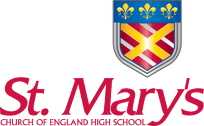 Careers Lead and AdvisorWORKING CONDITIONS: 37 hours a week (Mon-Thurs: 8:30am – 4:30pm; Friday: 8:30am – 4:00pm), term time plus two weeks (these two weeks would have to be the Exam Results fortnight, currently the last two weeks in August, to support the university and sixth form enrolment processes).GRADE:	H7/H8 on the Hertfordshire support staff pay range (FTE: £25,927-£30,984) (pro-rata: £23,473-£27,896)RESPONSIBLE TO: Deputy Head TeacherJOB PURPOSETo develop and enhance the school’s careers programmes in all year groups, mindful of the ability profile of individual students and ensuring that their experience of careers advice and guidance successfully leads them on to their chosen ‘next step’ when they leave St Mary’s. To support staff and parents/carers understanding the careers programme through training and communication.JOB DESCRIPTIONPersonal and Professional Standards:The school is committed to safeguarding and promoting the welfare of children and young people and expects all staff and volunteers to share this commitment. All staff are to:support the aims and ethos of the school have regard to the Church of England character of the school and not to do anything in any way contrary to the interest of its foundationset a good example in professional dress and appearance, punctuality and attendancetake responsibility for personal development and training as a consequence of the performance review cycleattend team and staff meetings as appropriate, contributing actively whenever possibleprovide a courteous, prompt and polite service to all members of the school community, including parents/carers, students, all staff, contractors and suppliers and other visitorsactively contribute to the school’s mission statement by forming positive relationships within the school’s community and working collaboratively and in good humour with other colleagues as appropriate or when directedbe aware and comply with all relevant policies and procedures within the school, particularly those relating to child protection, equality, health and safety and confidentiality. It is the duty of all colleagues to report breaches of school policies or procedures to the HeadteacherMain scope of responsibility: To provide an inspiring and best practice careers service throughout the school that complies with or exceeds each of the Gatsby benchmarksTo map provision in school to the Career Development Institute (CDI) framework and ensure we meet its requirementsTo provide engaging and interactive careers advice, guidance and support on subject options and post-school choices, including Higher Education planning and work related learningTo develop, implement and review a strategic plan which guides the policies, plans, targets and practices of the Careers Service in school.Principal duties and responsibilities:The role may encompass all the following duties.  The exact duties and responsibilities and balance of workload will be determined in discussion with the post holder’s line manager.For all students:Lead and manage Careers Education in Years 7-13Lead and manage university, higher/degree apprenticeships awareness in Years 7-13Advise students on work experience opportunities and assist students in work experience placements and administer the required paperworkContribute to the tutorial programme in consultation with the relevant Year LeadAttend parent/carer events and actively promote careers in school acts of worship and at information events and open morningsMaintain and coordinate careers sessions for Years 10 and 11Manage careers profiling software for studentsManage the school’s use of UnifrogInterview each Y10 and Y11 student (a ‘careers advice’ or ‘personal advisor interview’) before Post 16 choices are requiredInnovative and dynamic contributions to the PSHE programme throughout the schoolOrganize annual careers events such as the Careers Fair, University Fairs, Careers Week, University Day, UCAS application day and apprenticeship talks, appropriate to the year groupMonitoring, recording and communicating leave destination information to relevant members of the school communityAt KS5: Producing careers information through hard copy literature, e-communications and displaysProviding options guidance, preparation and support for university/course selection, apprenticeships and other pathways (eg., online interviews, video applications)Providing guidance, preparation and support to students on completing application forms, interview technique and presentation skillsArrange that all students have access to careers testing and ensure each has an individual careers interviewSupport the university applications process (including UCAS, Oxbridge and medical applications)Beyond St Mary’s:Suggesting, developing and maintaining effective partnerships with local, national and international businessesDeveloping a network of specialist partners to provide guidance on specific careersAttendance at national and international level professional development opportunities, including conferences organized by universities, UCAS, International ACAC and/or CISLiaison with external careers services.To assist students with university placement if difficulties arise upon presentation of public examination resultsWorking closely with the former students (Alumni) community, to include career lunches and briefings, networking opportunities at university and in the workplace, video conferencing and podcasting, and support with work experience placementsKeeping abreast of developments and best practice in careers through research, attendance at training events and conferences, and establishing relationships with peers from other institutionsMaintain annual membership (through the school) of the CDIParents/Carers:Provide collective and individual guidance to parents/carers at key transition points in St Mary’s as appropriateOrganized and present information to parents/carers on the careers and university programme UCAS applications and Student FinanceManagement:Manage the those involved in the delivery of any careers advice, the budget and Learning Resource Centre resourcesAny other duty which may be reasonably requested by the line managerMarch 2022